Проект решенияР Е Ш Е Н И Ер.п. Усть-Абаканот ________________ 2022 г.                                                        № О внесении изменений и дополнений в Устав муниципального образования Усть-Абаканский район	Руководствуясь пунктом 1 части 10 статьи 35, частью 9 статьи 44 Федерального закона от 06.10.2003 № 131-ФЗ «Об общих принципах организации местного самоуправления в Российской Федерации», пунктом 1 части 1 статьи 23, статьей 63 Устава муниципального образования Усть-Абаканский район, Совет депутатов Усть-Абаканского района Республики Хакасия	Р Е Ш И Л:1. Внести в Устав муниципального образования Усть-Абаканский район, принятый решением Совета депутатов Усть-Абаканского района от 20.06.2005№ 52 (в редакции от 30.10.2006 № 95, 04.06.2007 № 35, 10.11.2008 № 88, 05.05.2009 № 47, 02.11.2009 № 108, 14.02.2011 № 8, 30.05.2011 № 52, 10.10.2011 № 101, 13.09.2012 № 55, 21.02.2013 № 10, 14.08.2013 № 64, 20.02.2014 № 12, 29.12.2014№ 118, 10.12.2015 № 65, 12.05.2016 № 31, 02.02.2017 № 18, 11.05.2017 № 58,  29.03.2018 № 18, 23.08.2018 № 44, 31.01.2019 № 21, 20.02.2020 № 5, 02.03.2021 № 2, 24.06.2021 № 27, 31.01.2022 № 77), следующие изменения:1) в части 1 статьи 5:а) после пункта 7 дополнить пунктом 7.1 следующего содержания:«7.1) обеспечение первичных мер пожарной безопасности в границах муниципального района за границами городских и сельских населенных пунктов;»;б) в пункте 36 слова «, проведение открытого аукциона на право заключить договор о создании искусственного земельного участка» исключить;в) дополнить пунктом 49 следующего содержания:«49) организация в границах поселений, входящих в состав муниципального района, электро-, тепло-, газо- и водоснабжения населения, водоотведения, снабжения населения топливом в пределах полномочий, установленных законодательством Российской Федерации;»;г) дополнить пунктами 50 и 51 следующего содержания:«50) принятие решений о создании, об упразднении лесничеств, создаваемых в их составе участковых лесничеств, расположенных на землях населенных пунктов поселений, входящих в состав муниципального района, установлении и изменении их границ, а также осуществление разработки и утверждения лесохозяйственных регламентов лесничеств, расположенных на землях населенных пунктов поселений, входящих в состав муниципального района;51) осуществление мероприятий по лесоустройству в отношении лесов, расположенных на землях населенных пунктов поселений, входящих в состав муниципального района.»;2) часть 1 статьи 5.1 дополнить пунктом 17 следующего содержания:«17) создание муниципальной пожарной охраны.»;3) в части 6 статьи 22 слова «двух третей от установленной численности депутатов» заменить словами «50 процентов от числа избранных депутатов»;4) в статье 43.2:а) часть 2 изложить в следующей редакции: «2. Размер должностного оклада председателя Совета депутатов равен предельному значению размера должностного оклада председателя Совета депутатов муниципального образования (муниципального района, городского округа, муниципального округа), работающего на постоянной основе, установленного постановлением Правительства Республики Хакасия от 27.04.2010 № 210 «Об утверждении нормативов формирования расходов на оплату труда депутатов, выборных должностных лиц местного самоуправления, осуществляющих свои полномочия на постоянной основе, муниципальных служащих в Республике Хакасия» (с последующими изменениями), в соответствии с численностью населения муниципального района.»;б) в пункте 4 части 3 слова «премии по результатам работы» заменить словами «ежемесячное денежное поощрение», слова «Указанная премия» заменить словами «Ежемесячное денежное поощрение»;5) в статье 47.2:а) в наименовании слова «выборного должностного лица местного самоуправления» заменить словами «Главы района»;б) в части 1 слова «выборного должностного лица местного самоуправления» заменить словами «Главы района»;в) часть 2 изложить в следующей редакции: «2. Размер должностного оклада Главы района равен предельному значению размера должностного оклада главы муниципального образования (муниципального района, городского округа, муниципального округа), установленного постановлением Правительства Республики Хакасия от 27.04.2010 № 210 «Об утверждении нормативов формирования расходов на оплату труда депутатов, выборных должностных лиц местного самоуправления, осуществляющих свои полномочия на постоянной основе, муниципальных служащих в Республике Хакасия»(с последующими изменениями), в соответствии с численностью населения муниципального района.»;г) в части 3:- в абзаце первом слова «выборного должностного лица местного самоуправления» заменить словами «Главы района»;- в пункте 2 слова «выборного должностного лица местного самоуправления» заменить словами «Главы района»;д) в пункте 4 части 3 слова «премии по результатам работы» заменить словами «ежемесячное денежное поощрение»;6) статью 57.1 дополнить пунктами 12-14 следующего содержания:«12) организация в границах поселений, входящих в состав муниципального района, электро-, тепло-, газо- и водоснабжения населения, водоотведения, снабжения населения топливом в пределах полномочий, установленных законодательством Российской Федерации;13) принятие решений о создании, об упразднении лесничеств, создаваемых в их составе участковых лесничеств, расположенных на землях населенных пунктов сельских поселений, установлении и изменении их границ, а также осуществление разработки и утверждения лесохозяйственных регламентов лесничеств, расположенных на землях населенных пунктов сельских поселений;14) осуществление мероприятий по лесоустройству в отношении лесов, расположенных на землях населенных пунктов сельских поселений.».2. Настоящее решение подлежит опубликованию после его государственной регистрации и вступает в силу после официального опубликования в газете «Усть-Абаканские известия».Председатель Совета депутатов				ГлаваУсть-Абаканского района     	Усть-Абаканского района___________ В.М. Владимиров				___________ Е.В.Егорова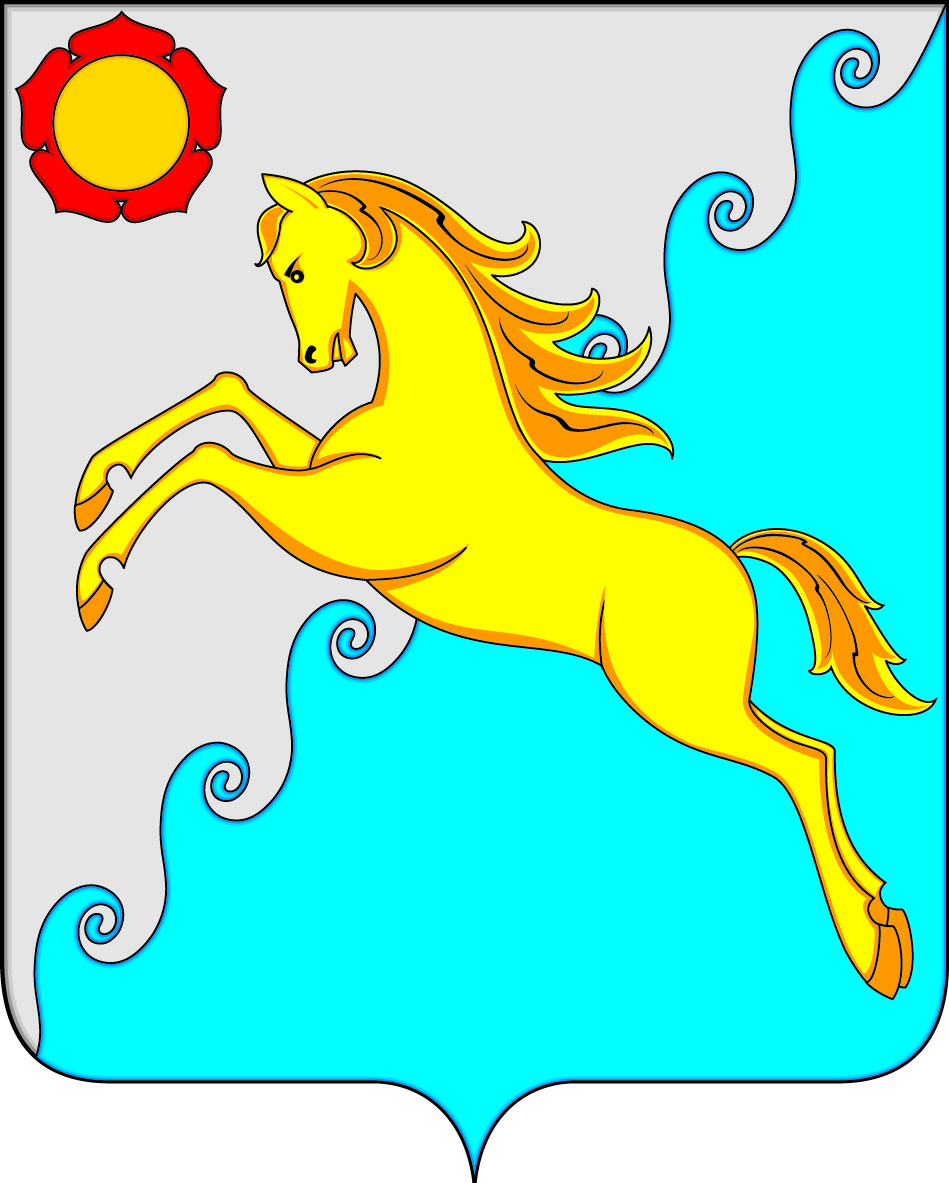 СОВЕТ ДЕПУТАТОВУСТЬ-АБАКАНСКОГО РАЙОНА РЕСПУБЛИКИ ХАКАСИЯ